     Mrs. Logue’s 3rd/ 4th class groups. Hi girls and boys, I hope you are all keeping well this week. ReadingChoose a book from either Collins Big Cat books or Oxford Reading Owl.Collins Big Cat ebooks.Username: parents@harpercollins.co.ukPassword: Parents20! Choose a book from the Blue Band (Collins Big Cat Books). You can listen to it being read or read it yourself. If you find the book too difficult, choose a different from the ‘Progress Books’ section. (You will see the tab above the list of books next to the tab ‘Key Stage 1 books’.  *remember to look up words you don’t know in the dictionary !*SpellingsSpellings this week are: weathertodayyesterdaytomorrow windyheatbreezetemperaturecloudyrainsunnythunderUse the Tic, Tac, Toe, Silly Sentences, Picture a Word, Word Shapes, Letter Strings etc strategies to help lean the spellings. You can do these activities in a spare copy or notebook! WritingWrite a sentence for each of your spelling words. Write a summary on the book you have read this week. Write about the main character/ characters, where the story is set, what happened and the outcome of what happened. I have set activities for you on Seesaw this week also. Below are some similar activities if you do not have access to Seesaw. Comprehension:Read this short comprehension and answer the questions orally. ( I learned some new facts from reading this !!)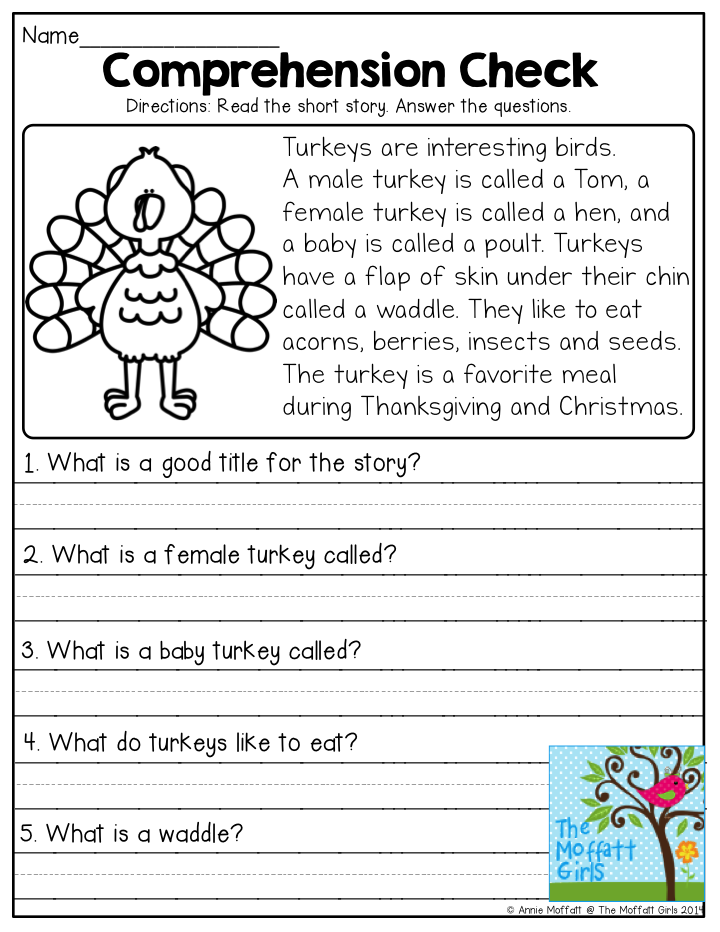 Maths:Tables:  Try the following multiplication activities below. You can write them out on some paper. 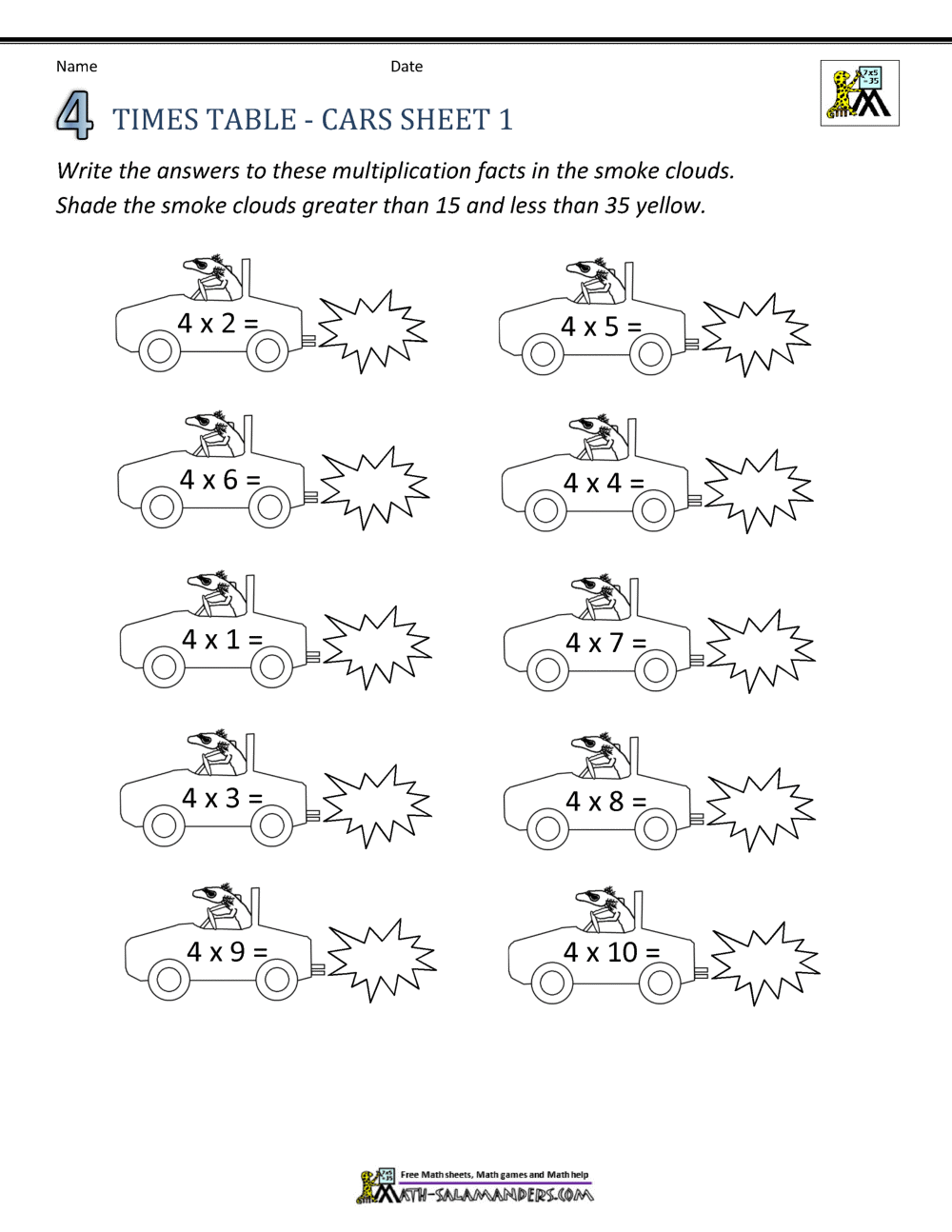 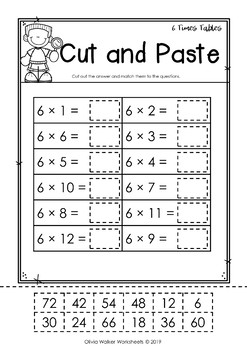 Measures, perimeter Remember ‘Perimeter is the distance around an object’ eg, a football pitch, a school hall, a book, a table etc. We calculate perimeter by ADDING together the LENGHT of ALL the SIDES of the object. This week we are going to calculate the perimeter of some more irregular shapes like the one below. You may have to work out some of the measurements as all of them are not always given. The same rule applies whereby we ADD together the LENGTH of ALL SIDES of the shape/ object. 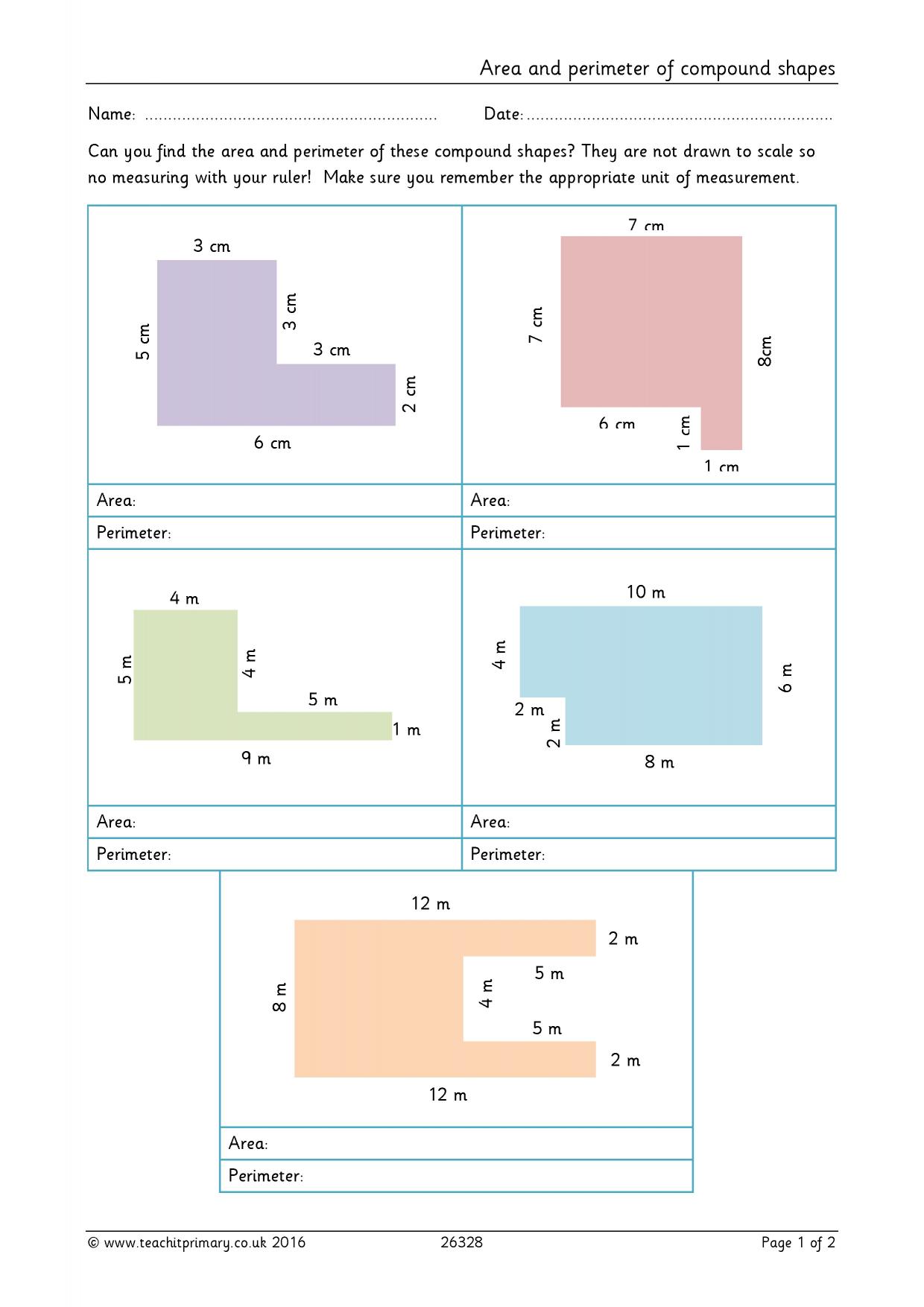 # I only want you to find the perimeter of the above shapes. Try the following also. 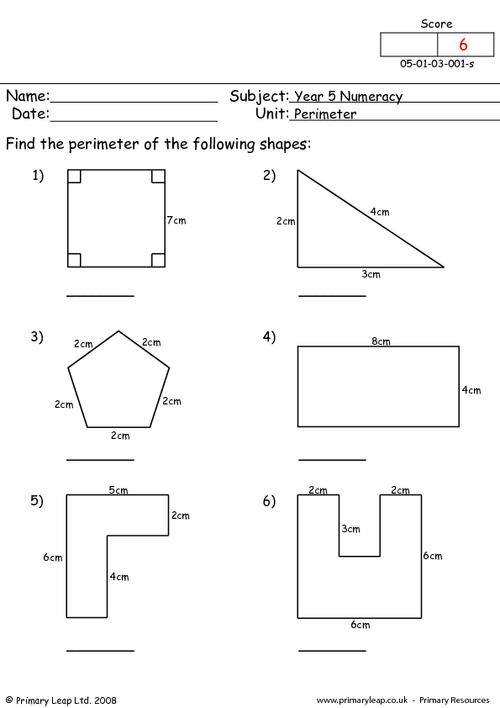 Multiplication activities: 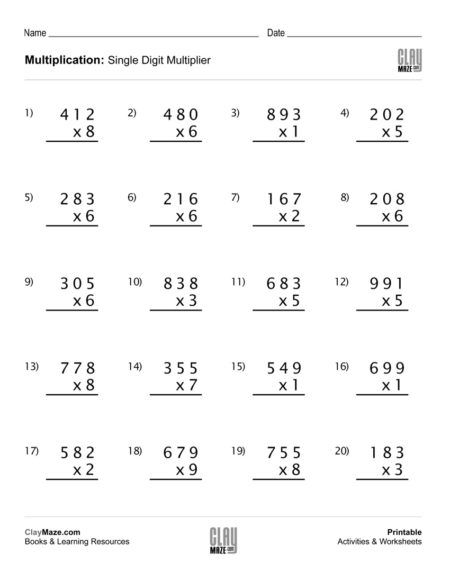 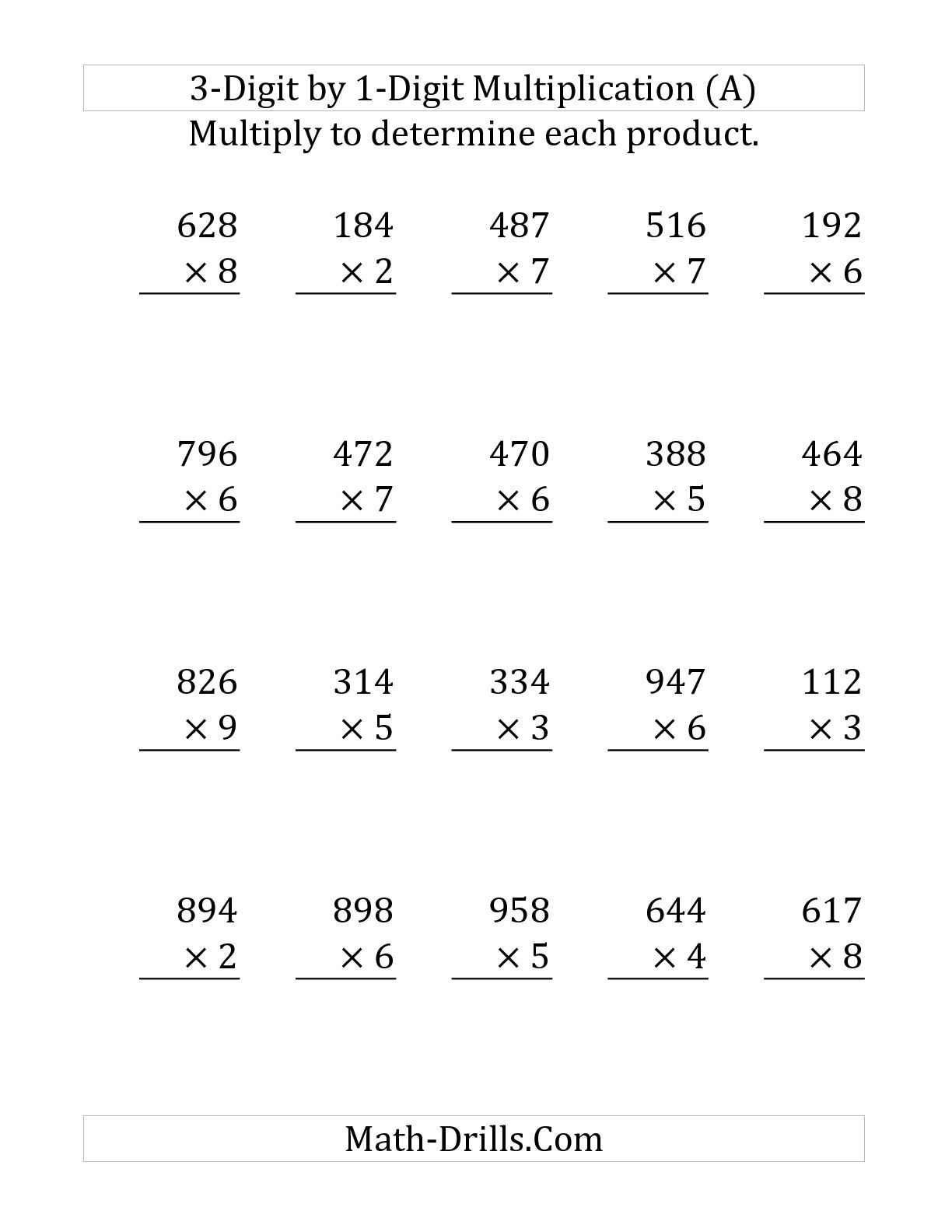 I hope you all have a lovely week. Keep up the great work : )Take care everyone and stay safe. Mrs. Logue 